от 6 апреля 2023 года       №24 Об определении мест временного размещения сухих веток и деревянных отходов, отходов минерального происхождения на территории Шудумарского сельского поселенияВ соответствии с Федеральным законом от 06.10.2003 года №131-ФЗ «Об общих принципах организации местного самоуправления в Российской Федерации», Устава Шудумарского сельского поселения, Шудумарская сельская администрация     п о с т а н о в л я е т:       1. Определить место для временного размещения древесных порубочных остатков после санитарной обрезки, рубки древесной и кустарниковой растительности, деревянных отходов, а также сухих  листьев и травы на период с апреля по октябрь месяц  – земельный участок в 1120 м  к юго-востоку от д. 16 по ул. Набережная д. Шой-Шудумарь площадью 2300 кв. м (приложение  1).       2. Определить  место для временного размещения отходов минерального происхождения (обломки бетона, кирпича, керамики, асбеста и т. п.) – участок территории пилорамы д.Шой-Шудумарь. (приложение 2).       3. Запретить складирование (сброс) твердых бытовых отходов, иного мусора и отходов на вышеуказанных площадках. Запретить складирование древесных порубочных остатков в других местах – несанкционированных свалках.        4. Настоящее постановление подлежит обнародованию, размещению в информационно-телекоммуникационной сети «Интернет» на портале Республики Марий Эл, расположенном по электронному адресу mari-el.gov.ru/municipality/kuzhener/adm_shusp , и вступает в силу после его обнародования.         5. Контроль за исполнением настоящего постановления оставляю за собой.  Глава Шудумарскойсельской администрации:                                                 О.И. Петухова                                                                                                          Приложение №1                                                                                        к постановлению Шудумарской сельской администрации от «6» апреля 2023 г. №24Место для временного складирования древесных порубочных остатков после санитарной обрезки, рубки древесной и кустарниковой растительности, деревянных отходов, а также сухих листьев и травы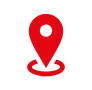 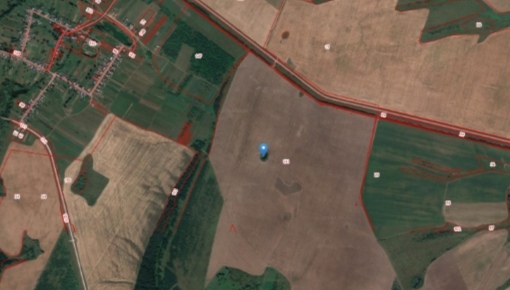 Приложение №2к постановлению Шудумарской сельской администрации от «6» апреля 2023 г. №24Место для временного складирования отходов минерального происхождения (обломки бетона, кирпича, керамики, асбеста и т. п.)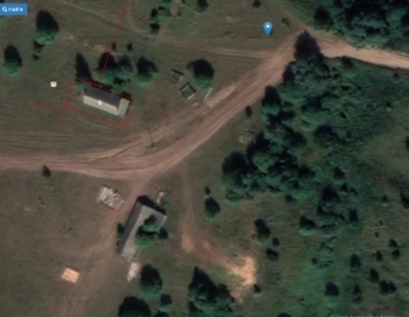 МАРИЙ ЭЛ РЕСПУБЛИКЫСЕКУЖЭНЕРМУНИЦИПАЛ РАЙОНЫНШЎДЫМАРИЙ ЯЛ КУНДЕМАДМИНИСТРАЦИЙЖЕШУДУМАРСКАЯСЕЛЬСКАЯ АДМИНИСТРАЦИЯКУЖЕНЕРСКОГОМУНИЦИПАЛЬНОГО РАЙОНАРЕСПУБЛИКИ МАРИЙ ЭЛПУНЧАЛПОСТАНОВЛЕНИЕ